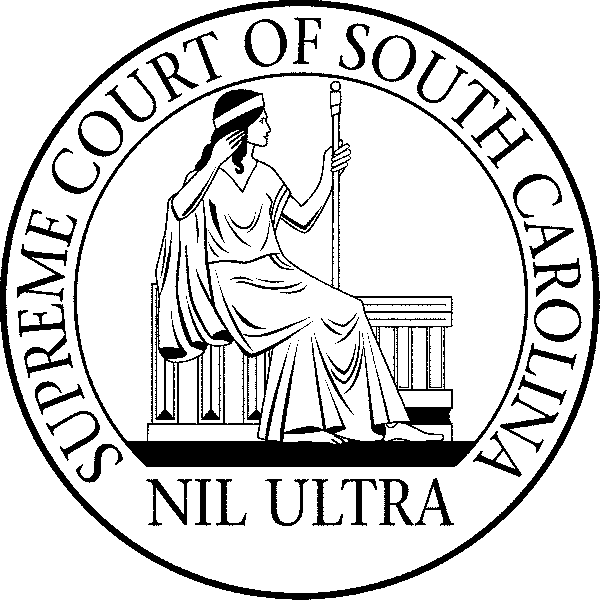 The Supreme Court of South CarolinaOFFICE OF DISCIPLINARY COUNSELCOMPLAINT FORMYour name and address:  Phone number(s) and email:Name of attorney or judge being complained against:Business Address of attorney or judge being complained against:Please provide the type of the case if applicable:  (i.e. divorce, criminal, etc.)If you employed the attorney, please state what you employed them to do:Did you employ the attorney? If yes, please give approximate dates and the amount, if any, paid: (If judge, please write N/A)In the space below, please provide specific information regarding any alleged misconduct upon which your complaint is based: (if necessary, additional pages or documentation may be added)Note: You should retain the original document or your own copy of any documentation submitted with your complaint.If you have retained a new attorney, please provide their name, address and telephone number:Signature:   Date:  If you submit this form electronically, your typed name serves as your signature.Mail to: ODC PO BOX 12159, Columbia, SC 29211 or Email to: ODCmail@sccourts.org